	На основу члана 116. Закона о јавним набавкама ("Службени гласник РС" број 68/15), Министарство финансија, Пореска управа, објављујеОБАВЕШТЕЊЕ О ЗАКЉУЧЕНОМ УГОВОРУ	1. Назив, адреса и интернет страница наручиоца: Министарство финансија, Пореска  управа, Београд, Саве Машковића 3-5, интернет адреса: www.poreskauprava.gov.rs.	2. Врста наручиоца: Орган државне управе	3. Врста поступка јавне набавке: Отворени поступак	4. Опис предмета набавке, назив и ознака из општег речника набавке: Предмет јавне набавке су услуге одржавања и поправке фотокопир апарата за потребе Пореске управе, Регионално одељење Нови Сад, ЈН број 55/2015. Ознака и назив из општег речника набавки - 50313200-4 услуге поправке и одржавања фотокопирних уређаја5. Уговорена вредност: 3.950.000,00 динара без ПДВ-а	6. Критеријум за доделу уговора: најнижа понуђена цена	7. Број примљених понуда: 2	8. Највиша понуђена цена код прихватљивих понуда:  1.250,00 динара без ПДВ-а	9. Најнижа понуђена цена код прихватљивих понуда: 75,00 динара без ПДВ-а .	10. Датум доношења одлуке о додели уговора: 09.12.2015. године 	13. Датум закључења уговора: 04.01.2016. године.	14. Основни подаци о добављачу: "MALEX-CITY COPY SERVICE" ДОО, Београд, Мије Ковачевића 10  15. Период важења уговора: До краја 2017. године.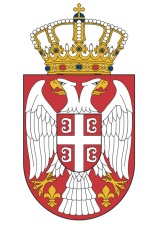 РЕПУБЛИКА СРБИЈАМИНИСТАРСТВО ФИНАНСИЈАПОРЕСКА УПРАВАБрој: 200-404-01-00111/2015-I2008Дана: 18 .01.2016. годинеНОВИ САД